DUE NO LATER THAN August 15, 2018PART II:      REQUIREMENTSDIRECTIONS:  A response to all indicators is required and must be supplied for a valid report, unless otherwise indicated. Failure to demonstrate applicable school approval standards can lead to the revocation of school approval status.This school has:__	An incorporated council, board of trustees, board of directors or other governing board composed of a cross section of the community served by the school (attach documentation)__ 	Facilities in compliance with applicable state and municipal health, safety and fire codes. __ 	A written policy and procedure for administering medication, including the requirement that unlicensed staff receives training prior to administering medications.  20-A M.R.S. § 254(5)(B).  (attach policy)__ 	School health services that include a registered nurse in residence when students are in attendance or the appointment of a school or consulting physician; (attach agreement)__ 	Established written emergency and safety procedures, including periodic fire drills whenever appropriate (attach procedure document)__ 	A protocol for the management of life-threatening allergies.  20-A M.R.S. § 6305(9).  (attach policy)__ 	A policy regarding student immunizations consistent with 20-A M.R.S. §§ 6352-6358.  (attach policy)__ 	Regular or substitute employees who hold a background clearance issued by the MDOE, including fingerprinting.  20-A M.R.S. 13024(1)(A).  The NEO Information System, Maine Schools and Staff modules are completed/updated for all employees.__ 	An instructional staff certified by the Department of Education where appropriate and endorsement by professional boards in areas where the State does not have certification standards or professional standards agreed upon by the department and the respective institution. The NEO Information System, Maine Schools and Staff modules are completed/updated for each teacher.__ 	Files a certificate of attendance with the superintendent of each student’s school administrative unit of residence, signed by school officials, showing the name, residence and attendance of the student. 20-A M.R.S. § 5001-A(3)(A)(2)__ 	Dissemination of student education records and personally identifiable student information is governed by the provisions of M.R.S. §6001 and in accordance with the Family Education Rights and Privacy Act (FERPA)__ 	An established educational plan (attach plan)__ 	A written curriculum with appropriate goals, objectives and instructional strategies (attach curriculum)__ 	Specific instructional time commensurate with the educational activities planned (attach calendar)__ 	The unique up-to-date equipment necessary to the services provided__ 	A demonstrated commitment to work cooperatively with state public schools in an effort to meet the specific aspiration needs of Maine students__ 	Scholarship assistance to the State's youth.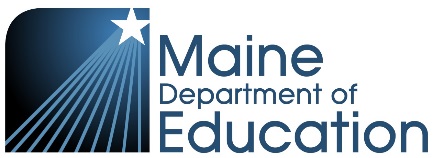 Annual School Approval Report* NONTRADITIONAL LIMITED PURPOSE PRIVATE SCHOOL *Annual School Approval Report* NONTRADITIONAL LIMITED PURPOSE PRIVATE SCHOOL *Annual School Approval Report* NONTRADITIONAL LIMITED PURPOSE PRIVATE SCHOOL *Annual School Approval Report* NONTRADITIONAL LIMITED PURPOSE PRIVATE SCHOOL *Annual School Approval Report* NONTRADITIONAL LIMITED PURPOSE PRIVATE SCHOOL *Annual School Approval Report* NONTRADITIONAL LIMITED PURPOSE PRIVATE SCHOOL *Annual School Approval Report* NONTRADITIONAL LIMITED PURPOSE PRIVATE SCHOOL *Annual School Approval Report* NONTRADITIONAL LIMITED PURPOSE PRIVATE SCHOOL *Annual School Approval Report* NONTRADITIONAL LIMITED PURPOSE PRIVATE SCHOOL *Annual School Approval Report* NONTRADITIONAL LIMITED PURPOSE PRIVATE SCHOOL *Annual School Approval Report* NONTRADITIONAL LIMITED PURPOSE PRIVATE SCHOOL *Annual School Approval Report* NONTRADITIONAL LIMITED PURPOSE PRIVATE SCHOOL *Annual School Approval Report* NONTRADITIONAL LIMITED PURPOSE PRIVATE SCHOOL *Annual School Approval Report* NONTRADITIONAL LIMITED PURPOSE PRIVATE SCHOOL *Annual School Approval Report* NONTRADITIONAL LIMITED PURPOSE PRIVATE SCHOOL *Annual School Approval Report* NONTRADITIONAL LIMITED PURPOSE PRIVATE SCHOOL *Annual School Approval Report* NONTRADITIONAL LIMITED PURPOSE PRIVATE SCHOOL *Annual School Approval Report* NONTRADITIONAL LIMITED PURPOSE PRIVATE SCHOOL *Annual School Approval Report* NONTRADITIONAL LIMITED PURPOSE PRIVATE SCHOOL *Annual School Approval Report* NONTRADITIONAL LIMITED PURPOSE PRIVATE SCHOOL *DOE Use OnlyDOE Use OnlyDOE Use OnlyDOE Use OnlyDOE Use OnlyDOE Use Only2018-20192018-20192018-20192018-20192018-20192018-20192018-20192018-20192018-20192018-20192018-20192018-20192018-20192018-20192018-20192018-20192018-20192018-20192018-20192018-2019Nontraditional Limited Purpose Schools seeking basic school approval in accordance with Title 20-A M.R.S.A. Section 2907 and other applicable requirements must complete and supply the information requested on this annual renewal form. Please note that, pursuant to Section 2907, Nontraditional Limited Purpose Schools are not eligible for state subsidy.Nontraditional Limited Purpose Schools seeking basic school approval in accordance with Title 20-A M.R.S.A. Section 2907 and other applicable requirements must complete and supply the information requested on this annual renewal form. Please note that, pursuant to Section 2907, Nontraditional Limited Purpose Schools are not eligible for state subsidy.Nontraditional Limited Purpose Schools seeking basic school approval in accordance with Title 20-A M.R.S.A. Section 2907 and other applicable requirements must complete and supply the information requested on this annual renewal form. Please note that, pursuant to Section 2907, Nontraditional Limited Purpose Schools are not eligible for state subsidy.Nontraditional Limited Purpose Schools seeking basic school approval in accordance with Title 20-A M.R.S.A. Section 2907 and other applicable requirements must complete and supply the information requested on this annual renewal form. Please note that, pursuant to Section 2907, Nontraditional Limited Purpose Schools are not eligible for state subsidy.Nontraditional Limited Purpose Schools seeking basic school approval in accordance with Title 20-A M.R.S.A. Section 2907 and other applicable requirements must complete and supply the information requested on this annual renewal form. Please note that, pursuant to Section 2907, Nontraditional Limited Purpose Schools are not eligible for state subsidy.Nontraditional Limited Purpose Schools seeking basic school approval in accordance with Title 20-A M.R.S.A. Section 2907 and other applicable requirements must complete and supply the information requested on this annual renewal form. Please note that, pursuant to Section 2907, Nontraditional Limited Purpose Schools are not eligible for state subsidy.Nontraditional Limited Purpose Schools seeking basic school approval in accordance with Title 20-A M.R.S.A. Section 2907 and other applicable requirements must complete and supply the information requested on this annual renewal form. Please note that, pursuant to Section 2907, Nontraditional Limited Purpose Schools are not eligible for state subsidy.Nontraditional Limited Purpose Schools seeking basic school approval in accordance with Title 20-A M.R.S.A. Section 2907 and other applicable requirements must complete and supply the information requested on this annual renewal form. Please note that, pursuant to Section 2907, Nontraditional Limited Purpose Schools are not eligible for state subsidy.Nontraditional Limited Purpose Schools seeking basic school approval in accordance with Title 20-A M.R.S.A. Section 2907 and other applicable requirements must complete and supply the information requested on this annual renewal form. Please note that, pursuant to Section 2907, Nontraditional Limited Purpose Schools are not eligible for state subsidy.Nontraditional Limited Purpose Schools seeking basic school approval in accordance with Title 20-A M.R.S.A. Section 2907 and other applicable requirements must complete and supply the information requested on this annual renewal form. Please note that, pursuant to Section 2907, Nontraditional Limited Purpose Schools are not eligible for state subsidy.Nontraditional Limited Purpose Schools seeking basic school approval in accordance with Title 20-A M.R.S.A. Section 2907 and other applicable requirements must complete and supply the information requested on this annual renewal form. Please note that, pursuant to Section 2907, Nontraditional Limited Purpose Schools are not eligible for state subsidy.Nontraditional Limited Purpose Schools seeking basic school approval in accordance with Title 20-A M.R.S.A. Section 2907 and other applicable requirements must complete and supply the information requested on this annual renewal form. Please note that, pursuant to Section 2907, Nontraditional Limited Purpose Schools are not eligible for state subsidy.Nontraditional Limited Purpose Schools seeking basic school approval in accordance with Title 20-A M.R.S.A. Section 2907 and other applicable requirements must complete and supply the information requested on this annual renewal form. Please note that, pursuant to Section 2907, Nontraditional Limited Purpose Schools are not eligible for state subsidy.Nontraditional Limited Purpose Schools seeking basic school approval in accordance with Title 20-A M.R.S.A. Section 2907 and other applicable requirements must complete and supply the information requested on this annual renewal form. Please note that, pursuant to Section 2907, Nontraditional Limited Purpose Schools are not eligible for state subsidy.Nontraditional Limited Purpose Schools seeking basic school approval in accordance with Title 20-A M.R.S.A. Section 2907 and other applicable requirements must complete and supply the information requested on this annual renewal form. Please note that, pursuant to Section 2907, Nontraditional Limited Purpose Schools are not eligible for state subsidy.Nontraditional Limited Purpose Schools seeking basic school approval in accordance with Title 20-A M.R.S.A. Section 2907 and other applicable requirements must complete and supply the information requested on this annual renewal form. Please note that, pursuant to Section 2907, Nontraditional Limited Purpose Schools are not eligible for state subsidy.Nontraditional Limited Purpose Schools seeking basic school approval in accordance with Title 20-A M.R.S.A. Section 2907 and other applicable requirements must complete and supply the information requested on this annual renewal form. Please note that, pursuant to Section 2907, Nontraditional Limited Purpose Schools are not eligible for state subsidy.Nontraditional Limited Purpose Schools seeking basic school approval in accordance with Title 20-A M.R.S.A. Section 2907 and other applicable requirements must complete and supply the information requested on this annual renewal form. Please note that, pursuant to Section 2907, Nontraditional Limited Purpose Schools are not eligible for state subsidy.Nontraditional Limited Purpose Schools seeking basic school approval in accordance with Title 20-A M.R.S.A. Section 2907 and other applicable requirements must complete and supply the information requested on this annual renewal form. Please note that, pursuant to Section 2907, Nontraditional Limited Purpose Schools are not eligible for state subsidy.Nontraditional Limited Purpose Schools seeking basic school approval in accordance with Title 20-A M.R.S.A. Section 2907 and other applicable requirements must complete and supply the information requested on this annual renewal form. Please note that, pursuant to Section 2907, Nontraditional Limited Purpose Schools are not eligible for state subsidy.Nontraditional Limited Purpose Schools seeking basic school approval in accordance with Title 20-A M.R.S.A. Section 2907 and other applicable requirements must complete and supply the information requested on this annual renewal form. Please note that, pursuant to Section 2907, Nontraditional Limited Purpose Schools are not eligible for state subsidy.Nontraditional Limited Purpose Schools seeking basic school approval in accordance with Title 20-A M.R.S.A. Section 2907 and other applicable requirements must complete and supply the information requested on this annual renewal form. Please note that, pursuant to Section 2907, Nontraditional Limited Purpose Schools are not eligible for state subsidy.Nontraditional Limited Purpose Schools seeking basic school approval in accordance with Title 20-A M.R.S.A. Section 2907 and other applicable requirements must complete and supply the information requested on this annual renewal form. Please note that, pursuant to Section 2907, Nontraditional Limited Purpose Schools are not eligible for state subsidy.Nontraditional Limited Purpose Schools seeking basic school approval in accordance with Title 20-A M.R.S.A. Section 2907 and other applicable requirements must complete and supply the information requested on this annual renewal form. Please note that, pursuant to Section 2907, Nontraditional Limited Purpose Schools are not eligible for state subsidy.Nontraditional Limited Purpose Schools seeking basic school approval in accordance with Title 20-A M.R.S.A. Section 2907 and other applicable requirements must complete and supply the information requested on this annual renewal form. Please note that, pursuant to Section 2907, Nontraditional Limited Purpose Schools are not eligible for state subsidy.Nontraditional Limited Purpose Schools seeking basic school approval in accordance with Title 20-A M.R.S.A. Section 2907 and other applicable requirements must complete and supply the information requested on this annual renewal form. Please note that, pursuant to Section 2907, Nontraditional Limited Purpose Schools are not eligible for state subsidy.Nontraditional Limited Purpose Schools seeking basic school approval in accordance with Title 20-A M.R.S.A. Section 2907 and other applicable requirements must complete and supply the information requested on this annual renewal form. Please note that, pursuant to Section 2907, Nontraditional Limited Purpose Schools are not eligible for state subsidy.Nontraditional Limited Purpose Schools seeking basic school approval in accordance with Title 20-A M.R.S.A. Section 2907 and other applicable requirements must complete and supply the information requested on this annual renewal form. Please note that, pursuant to Section 2907, Nontraditional Limited Purpose Schools are not eligible for state subsidy.Nontraditional Limited Purpose Schools seeking basic school approval in accordance with Title 20-A M.R.S.A. Section 2907 and other applicable requirements must complete and supply the information requested on this annual renewal form. Please note that, pursuant to Section 2907, Nontraditional Limited Purpose Schools are not eligible for state subsidy.Nontraditional Limited Purpose Schools seeking basic school approval in accordance with Title 20-A M.R.S.A. Section 2907 and other applicable requirements must complete and supply the information requested on this annual renewal form. Please note that, pursuant to Section 2907, Nontraditional Limited Purpose Schools are not eligible for state subsidy.Nontraditional Limited Purpose Schools seeking basic school approval in accordance with Title 20-A M.R.S.A. Section 2907 and other applicable requirements must complete and supply the information requested on this annual renewal form. Please note that, pursuant to Section 2907, Nontraditional Limited Purpose Schools are not eligible for state subsidy.Nontraditional Limited Purpose Schools seeking basic school approval in accordance with Title 20-A M.R.S.A. Section 2907 and other applicable requirements must complete and supply the information requested on this annual renewal form. Please note that, pursuant to Section 2907, Nontraditional Limited Purpose Schools are not eligible for state subsidy.Nontraditional Limited Purpose Schools seeking basic school approval in accordance with Title 20-A M.R.S.A. Section 2907 and other applicable requirements must complete and supply the information requested on this annual renewal form. Please note that, pursuant to Section 2907, Nontraditional Limited Purpose Schools are not eligible for state subsidy.Nontraditional Limited Purpose Schools seeking basic school approval in accordance with Title 20-A M.R.S.A. Section 2907 and other applicable requirements must complete and supply the information requested on this annual renewal form. Please note that, pursuant to Section 2907, Nontraditional Limited Purpose Schools are not eligible for state subsidy.Nontraditional Limited Purpose Schools seeking basic school approval in accordance with Title 20-A M.R.S.A. Section 2907 and other applicable requirements must complete and supply the information requested on this annual renewal form. Please note that, pursuant to Section 2907, Nontraditional Limited Purpose Schools are not eligible for state subsidy.Person Completing Form:Person Completing Form:Person Completing Form:Person Completing Form:Person Completing Form:Phone:Phone:Phone:Phone:PART I:      PART I:      PART I:      PART I:                GENERAL INFORMATION          GENERAL INFORMATION          GENERAL INFORMATION          GENERAL INFORMATION          GENERAL INFORMATION          GENERAL INFORMATION          GENERAL INFORMATION          GENERAL INFORMATION          GENERAL INFORMATION          GENERAL INFORMATION          GENERAL INFORMATION          GENERAL INFORMATION          GENERAL INFORMATION          GENERAL INFORMATION          GENERAL INFORMATION          GENERAL INFORMATION          GENERAL INFORMATION          GENERAL INFORMATION          GENERAL INFORMATION          GENERAL INFORMATION          GENERAL INFORMATION          GENERAL INFORMATION          GENERAL INFORMATION          GENERAL INFORMATION          GENERAL INFORMATION          GENERAL INFORMATION          GENERAL INFORMATION          GENERAL INFORMATION          GENERAL INFORMATION          GENERAL INFORMATION          GENERAL INFORMATION1.Name of SchoolName of SchoolName of SchoolName of SchoolPhone:Phone:2.LocationLocationLocationLocationLocation                 (Street/Route)                 (Street/Route)                 (Street/Route)                 (Street/Route)                 (Street/Route)                 (Street/Route)                 (Street/Route)                 (Street/Route)           (Town/City)           (Town/City)           (Town/City)           (Town/City)           (Town/City)           (Town/City)           (Town/City)           (Town/City)           (Town/City)           (Town/City)           (Town/City)           (Town/City)           (Town/City)           (Town/City)           (Town/City)           (Town/City)           (Town/City)(Zip)(Zip)(Zip)(Zip)3.Physical/Mailing AddressPhysical/Mailing AddressPhysical/Mailing AddressPhysical/Mailing Address         (P. O. Box/Street/Route)         (P. O. Box/Street/Route)         (P. O. Box/Street/Route)         (P. O. Box/Street/Route)         (P. O. Box/Street/Route)         (P. O. Box/Street/Route)         (P. O. Box/Street/Route)         (P. O. Box/Street/Route)         (P. O. Box/Street/Route)         (P. O. Box/Street/Route)         (P. O. Box/Street/Route)         (P. O. Box/Street/Route)         (P. O. Box/Street/Route)(Town/City)(Town/City)(Town/City)(Town/City)(Town/City)(Town/City)(Town/City)(Town/City)(Town/City)(Town/City)(Town/City)(Town/City)(Town/City)(Zip)(Zip)(Zip)(Zip)4.Primary Contact(s):  Email:Primary Contact(s):  Email:Primary Contact(s):  Email:Primary Contact(s):  Email:Primary Contact(s):  Email:Primary Contact(s):  Email:Primary Contact(s):  Email:FAX:FAX:FAX:FAX:5.Name of head of school for school year 2018-19Name of head of school for school year 2018-19Name of head of school for school year 2018-19Name of head of school for school year 2018-19Name of head of school for school year 2018-19Name of head of school for school year 2018-19Name of head of school for school year 2018-19Name of head of school for school year 2018-19Name of head of school for school year 2018-19Name of head of school for school year 2018-19Name of head of school for school year 2018-19Name of head of school for school year 2018-19Name of head of school for school year 2018-19Name of head of school for school year 2018-19Name of head of school for school year 2018-19Name of head of school for school year 2018-195.Name of legal owner of the school (person/org.)Name of legal owner of the school (person/org.)Name of legal owner of the school (person/org.)Name of legal owner of the school (person/org.)Name of legal owner of the school (person/org.)Name of legal owner of the school (person/org.)Name of legal owner of the school (person/org.)Name of legal owner of the school (person/org.)Name of legal owner of the school (person/org.)Name of legal owner of the school (person/org.)Name of legal owner of the school (person/org.)Name of legal owner of the school (person/org.)Name of legal owner of the school (person/org.)Name of legal owner of the school (person/org.)Name of legal owner of the school (person/org.)Name of legal owner of the school (person/org.)6.This school is:  (check as many as apply)This school is:  (check as many as apply)This school is:  (check as many as apply)This school is:  (check as many as apply)This school is:  (check as many as apply)This school is:  (check as many as apply)This school is:  (check as many as apply)This school is:  (check as many as apply)This school is:  (check as many as apply)This school is:  (check as many as apply)This school is:  (check as many as apply)This school is:  (check as many as apply)This school is:  (check as many as apply)This school is:  (check as many as apply)This school is:  (check as many as apply)This school is:  (check as many as apply)This school is:  (check as many as apply)This school is:  (check as many as apply)This school is:  (check as many as apply)This school is:  (check as many as apply)This school is:  (check as many as apply)This school is:  (check as many as apply)This school is:  (check as many as apply)This school is:  (check as many as apply)This school is:  (check as many as apply)This school is:  (check as many as apply)This school is:  (check as many as apply)This school is:  (check as many as apply)This school is:  (check as many as apply)This school is:  (check as many as apply)This school is:  (check as many as apply)This school is:  (check as many as apply)This school is:  (check as many as apply)This school is:  (check as many as apply)a.Boarding Boarding Boarding Boarding Boarding Boarding Boarding b.Sectarian Sectarian Sectarian Sectarian Sectarian Sectarian Sectarian c.Non-profit Non-profit Non-profit Non-profit Non-profit Non-profit Non-profit d.NEASC-accreditedNEASC-accreditedNEASC-accreditedNEASC-accreditedNEASC-accreditedNEASC-accreditedNEASC-accreditedAccreditation dates 		Accreditation dates 		Accreditation dates 		Accreditation dates 		Accreditation dates 		Accreditation dates 		Accreditation dates 		Accreditation dates 		Accreditation dates 		Accreditation dates 		Accreditation dates 		Accreditation dates 		Accreditation dates 		Accreditation dates 		Accreditation dates 		e.Incorporated in MaineIncorporated in MaineIncorporated in MaineIncorporated in MaineIncorporated in MaineIncorporated in MaineIncorporated in Maine(Attach incorporation letter)(Attach incorporation letter)(Attach incorporation letter)(Attach incorporation letter)(Attach incorporation letter)(Attach incorporation letter)(Attach incorporation letter)(Attach incorporation letter)(Attach incorporation letter)(Attach incorporation letter)(Attach incorporation letter)(Attach incorporation letter)(Attach incorporation letter)(Attach incorporation letter)(Attach incorporation letter)7.Grade span(s) (do not include pre-K)									Grade span(s) (do not include pre-K)									Grade span(s) (do not include pre-K)									Grade span(s) (do not include pre-K)									Grade span(s) (do not include pre-K)									Grade span(s) (do not include pre-K)									Grade span(s) (do not include pre-K)									Grade span(s) (do not include pre-K)									Grade span(s) (do not include pre-K)									Grade span(s) (do not include pre-K)									Grade span(s) (do not include pre-K)									Grade span(s) (do not include pre-K)									Grade span(s) (do not include pre-K)									Grade span(s) (do not include pre-K)									Grade span(s) (do not include pre-K)									Grade span(s) (do not include pre-K)									Grade span(s) (do not include pre-K)									Grade span(s) (do not include pre-K)									Grade span(s) (do not include pre-K)									Grade span(s) (do not include pre-K)									Grade span(s) (do not include pre-K)									Grade span(s) (do not include pre-K)									Grade span(s) (do not include pre-K)									Grade span(s) (do not include pre-K)									Grade span(s) (do not include pre-K)									Grade span(s) (do not include pre-K)									Grade span(s) (do not include pre-K)									Grade span(s) (do not include pre-K)									Grade span(s) (do not include pre-K)									Grade span(s) (do not include pre-K)									Grade span(s) (do not include pre-K)									Grade span(s) (do not include pre-K)									Grade span(s) (do not include pre-K)									Grade span(s) (do not include pre-K)										(see Pre-K licensing requirements at the Childcare Licensing, Subsidy & Food Program webpage.)	(see Pre-K licensing requirements at the Childcare Licensing, Subsidy & Food Program webpage.)	(see Pre-K licensing requirements at the Childcare Licensing, Subsidy & Food Program webpage.)	(see Pre-K licensing requirements at the Childcare Licensing, Subsidy & Food Program webpage.)	(see Pre-K licensing requirements at the Childcare Licensing, Subsidy & Food Program webpage.)	(see Pre-K licensing requirements at the Childcare Licensing, Subsidy & Food Program webpage.)	(see Pre-K licensing requirements at the Childcare Licensing, Subsidy & Food Program webpage.)	(see Pre-K licensing requirements at the Childcare Licensing, Subsidy & Food Program webpage.)	(see Pre-K licensing requirements at the Childcare Licensing, Subsidy & Food Program webpage.)	(see Pre-K licensing requirements at the Childcare Licensing, Subsidy & Food Program webpage.)	(see Pre-K licensing requirements at the Childcare Licensing, Subsidy & Food Program webpage.)	(see Pre-K licensing requirements at the Childcare Licensing, Subsidy & Food Program webpage.)	(see Pre-K licensing requirements at the Childcare Licensing, Subsidy & Food Program webpage.)	(see Pre-K licensing requirements at the Childcare Licensing, Subsidy & Food Program webpage.)	(see Pre-K licensing requirements at the Childcare Licensing, Subsidy & Food Program webpage.)	(see Pre-K licensing requirements at the Childcare Licensing, Subsidy & Food Program webpage.)	(see Pre-K licensing requirements at the Childcare Licensing, Subsidy & Food Program webpage.)	(see Pre-K licensing requirements at the Childcare Licensing, Subsidy & Food Program webpage.)	(see Pre-K licensing requirements at the Childcare Licensing, Subsidy & Food Program webpage.)	(see Pre-K licensing requirements at the Childcare Licensing, Subsidy & Food Program webpage.)	(see Pre-K licensing requirements at the Childcare Licensing, Subsidy & Food Program webpage.)	(see Pre-K licensing requirements at the Childcare Licensing, Subsidy & Food Program webpage.)	(see Pre-K licensing requirements at the Childcare Licensing, Subsidy & Food Program webpage.)	(see Pre-K licensing requirements at the Childcare Licensing, Subsidy & Food Program webpage.)	(see Pre-K licensing requirements at the Childcare Licensing, Subsidy & Food Program webpage.)	(see Pre-K licensing requirements at the Childcare Licensing, Subsidy & Food Program webpage.)	(see Pre-K licensing requirements at the Childcare Licensing, Subsidy & Food Program webpage.)	(see Pre-K licensing requirements at the Childcare Licensing, Subsidy & Food Program webpage.)	(see Pre-K licensing requirements at the Childcare Licensing, Subsidy & Food Program webpage.)	(see Pre-K licensing requirements at the Childcare Licensing, Subsidy & Food Program webpage.)	(see Pre-K licensing requirements at the Childcare Licensing, Subsidy & Food Program webpage.)	(see Pre-K licensing requirements at the Childcare Licensing, Subsidy & Food Program webpage.)	(see Pre-K licensing requirements at the Childcare Licensing, Subsidy & Food Program webpage.)	(see Pre-K licensing requirements at the Childcare Licensing, Subsidy & Food Program webpage.)8.Estimated 2018-19 enrollment ______________Estimated 2018-19 enrollment ______________Estimated 2018-19 enrollment ______________Estimated 2018-19 enrollment ______________Estimated 2018-19 enrollment ______________Estimated 2018-19 enrollment ______________Estimated 2018-19 enrollment ______________Estimated 2018-19 enrollment ______________Estimated 2018-19 enrollment ______________Estimated 2018-19 enrollment ______________Estimated 2018-19 enrollment ______________Estimated 2018-19 enrollment ______________Estimated 2018-19 enrollment ______________Estimated 2018-19 enrollment ______________Estimated 2018-19 enrollment ______________Estimated 2018-19 enrollment ______________Estimated 2018-19 enrollment ______________Estimated 2018-19 enrollment ______________Estimated 2018-19 enrollment ______________Estimated 2018-19 enrollment ______________Estimated 2018-19 enrollment ______________Estimated 2018-19 enrollment ______________Estimated 2018-19 enrollment ______________Estimated 2018-19 enrollment ______________Estimated 2018-19 enrollment ______________Estimated 2018-19 enrollment ______________Estimated 2018-19 enrollment ______________Estimated 2018-19 enrollment ______________Estimated 2018-19 enrollment ______________Estimated 2018-19 enrollment ______________Estimated 2018-19 enrollment ______________Estimated 2018-19 enrollment ______________Estimated 2018-19 enrollment ______________Estimated 2018-19 enrollment ______________CERTIFICATECERTIFICATECERTIFICATECERTIFICATECERTIFICATECERTIFICATECERTIFICATECERTIFICATECERTIFICATECERTIFICATECERTIFICATECERTIFICATECERTIFICATECERTIFICATECERTIFICATECERTIFICATECERTIFICATECERTIFICATECERTIFICATECERTIFICATEI certify that the written statements herein are complete, true, and correct, and that I am authorized to represent the school submitting this report.I certify that the written statements herein are complete, true, and correct, and that I am authorized to represent the school submitting this report.I certify that the written statements herein are complete, true, and correct, and that I am authorized to represent the school submitting this report.I certify that the written statements herein are complete, true, and correct, and that I am authorized to represent the school submitting this report.I certify that the written statements herein are complete, true, and correct, and that I am authorized to represent the school submitting this report.I certify that the written statements herein are complete, true, and correct, and that I am authorized to represent the school submitting this report.I certify that the written statements herein are complete, true, and correct, and that I am authorized to represent the school submitting this report.I certify that the written statements herein are complete, true, and correct, and that I am authorized to represent the school submitting this report.I certify that the written statements herein are complete, true, and correct, and that I am authorized to represent the school submitting this report.I certify that the written statements herein are complete, true, and correct, and that I am authorized to represent the school submitting this report.I certify that the written statements herein are complete, true, and correct, and that I am authorized to represent the school submitting this report.I certify that the written statements herein are complete, true, and correct, and that I am authorized to represent the school submitting this report.I certify that the written statements herein are complete, true, and correct, and that I am authorized to represent the school submitting this report.I certify that the written statements herein are complete, true, and correct, and that I am authorized to represent the school submitting this report.I certify that the written statements herein are complete, true, and correct, and that I am authorized to represent the school submitting this report.I certify that the written statements herein are complete, true, and correct, and that I am authorized to represent the school submitting this report.I certify that the written statements herein are complete, true, and correct, and that I am authorized to represent the school submitting this report.I certify that the written statements herein are complete, true, and correct, and that I am authorized to represent the school submitting this report.I certify that the written statements herein are complete, true, and correct, and that I am authorized to represent the school submitting this report.I certify that the written statements herein are complete, true, and correct, and that I am authorized to represent the school submitting this report.I certify that the written statements herein are complete, true, and correct, and that I am authorized to represent the school submitting this report.I certify that the written statements herein are complete, true, and correct, and that I am authorized to represent the school submitting this report.I certify that the written statements herein are complete, true, and correct, and that I am authorized to represent the school submitting this report.I certify that the written statements herein are complete, true, and correct, and that I am authorized to represent the school submitting this report.I certify that the written statements herein are complete, true, and correct, and that I am authorized to represent the school submitting this report.I certify that the written statements herein are complete, true, and correct, and that I am authorized to represent the school submitting this report.I certify that the written statements herein are complete, true, and correct, and that I am authorized to represent the school submitting this report.I certify that the written statements herein are complete, true, and correct, and that I am authorized to represent the school submitting this report.I certify that the written statements herein are complete, true, and correct, and that I am authorized to represent the school submitting this report.I certify that the written statements herein are complete, true, and correct, and that I am authorized to represent the school submitting this report.I certify that the written statements herein are complete, true, and correct, and that I am authorized to represent the school submitting this report.I certify that the written statements herein are complete, true, and correct, and that I am authorized to represent the school submitting this report.I certify that the written statements herein are complete, true, and correct, and that I am authorized to represent the school submitting this report.I certify that the written statements herein are complete, true, and correct, and that I am authorized to represent the school submitting this report.I certify that the written statements herein are complete, true, and correct, and that I am authorized to represent the school submitting this report.(Date)(Date)(Date)(Date)(Date)(Date)(Date)(Date)(Date)(Date)(Date)(Date)(Date)                                       (Signature of Head Administrator)                                       (Signature of Head Administrator)                                       (Signature of Head Administrator)                                       (Signature of Head Administrator)                                       (Signature of Head Administrator)                                       (Signature of Head Administrator)                                       (Signature of Head Administrator)                                       (Signature of Head Administrator)                                       (Signature of Head Administrator)                                       (Signature of Head Administrator)                                       (Signature of Head Administrator)                                       (Signature of Head Administrator)                                       (Signature of Head Administrator)                                       (Signature of Head Administrator)                                       (Signature of Head Administrator)                                       (Signature of Head Administrator)                                       (Signature of Head Administrator)                                       (Signature of Head Administrator)                                       (Signature of Head Administrator)                                       (Signature of Head Administrator)                                       (Signature of Head Administrator)                                       (Signature of Head Administrator)                                       (Signature of Head Administrator)RETURN ELECTRONICALLY WITH ALL DOCUMENTATION ATTACHED TO: RETURN ELECTRONICALLY WITH ALL DOCUMENTATION ATTACHED TO: RETURN ELECTRONICALLY WITH ALL DOCUMENTATION ATTACHED TO: RETURN ELECTRONICALLY WITH ALL DOCUMENTATION ATTACHED TO: RETURN ELECTRONICALLY WITH ALL DOCUMENTATION ATTACHED TO: RETURN ELECTRONICALLY WITH ALL DOCUMENTATION ATTACHED TO: RETURN ELECTRONICALLY WITH ALL DOCUMENTATION ATTACHED TO: RETURN ELECTRONICALLY WITH ALL DOCUMENTATION ATTACHED TO: RETURN ELECTRONICALLY WITH ALL DOCUMENTATION ATTACHED TO: RETURN ELECTRONICALLY WITH ALL DOCUMENTATION ATTACHED TO:      OR     OR     OR     OR     OR     OR     ORRETURN ORIGINAL AND ACCOMPANYING DOCUMENTATION TO:RETURN ORIGINAL AND ACCOMPANYING DOCUMENTATION TO:RETURN ORIGINAL AND ACCOMPANYING DOCUMENTATION TO:RETURN ORIGINAL AND ACCOMPANYING DOCUMENTATION TO:RETURN ORIGINAL AND ACCOMPANYING DOCUMENTATION TO:RETURN ORIGINAL AND ACCOMPANYING DOCUMENTATION TO:RETURN ORIGINAL AND ACCOMPANYING DOCUMENTATION TO:RETURN ORIGINAL AND ACCOMPANYING DOCUMENTATION TO:RETURN ORIGINAL AND ACCOMPANYING DOCUMENTATION TO:RETURN ORIGINAL AND ACCOMPANYING DOCUMENTATION TO:RETURN ORIGINAL AND ACCOMPANYING DOCUMENTATION TO:RETURN ORIGINAL AND ACCOMPANYING DOCUMENTATION TO:RETURN ORIGINAL AND ACCOMPANYING DOCUMENTATION TO:RETURN ORIGINAL AND ACCOMPANYING DOCUMENTATION TO:RETURN ORIGINAL AND ACCOMPANYING DOCUMENTATION TO:RETURN ORIGINAL AND ACCOMPANYING DOCUMENTATION TO:RETURN ORIGINAL AND ACCOMPANYING DOCUMENTATION TO:RETURN ORIGINAL AND ACCOMPANYING DOCUMENTATION TO:School Approval ConsultantSchool Approval ConsultantSchool Approval ConsultantSchool Approval ConsultantSchool Approval ConsultantSchool Approval ConsultantSchool Approval ConsultantSchool Approval ConsultantSchool Approval ConsultantSchool Approval ConsultantSchool Approval Consultant, Maine DOESchool Approval Consultant, Maine DOESchool Approval Consultant, Maine DOESchool Approval Consultant, Maine DOESchool Approval Consultant, Maine DOESchool Approval Consultant, Maine DOESchool Approval Consultant, Maine DOESchool Approval Consultant, Maine DOESchool Approval Consultant, Maine DOESchool Approval Consultant, Maine DOESchool Approval Consultant, Maine DOESchool Approval Consultant, Maine DOESchool Approval Consultant, Maine DOESchool Approval Consultant, Maine DOESchool Approval Consultant, Maine DOESchool Approval Consultant, Maine DOESchool Approval Consultant, Maine DOESchool Approval Consultant, Maine DOESchoolQuestions.DOE@maine.govSchoolQuestions.DOE@maine.govSchoolQuestions.DOE@maine.govSchoolQuestions.DOE@maine.govSchoolQuestions.DOE@maine.govSchoolQuestions.DOE@maine.govSchoolQuestions.DOE@maine.govSchoolQuestions.DOE@maine.govSchoolQuestions.DOE@maine.govSchoolQuestions.DOE@maine.gov23 State House Station, Augusta, ME 04333-002323 State House Station, Augusta, ME 04333-002323 State House Station, Augusta, ME 04333-002323 State House Station, Augusta, ME 04333-002323 State House Station, Augusta, ME 04333-002323 State House Station, Augusta, ME 04333-002323 State House Station, Augusta, ME 04333-002323 State House Station, Augusta, ME 04333-002323 State House Station, Augusta, ME 04333-002323 State House Station, Augusta, ME 04333-002323 State House Station, Augusta, ME 04333-002323 State House Station, Augusta, ME 04333-002323 State House Station, Augusta, ME 04333-002323 State House Station, Augusta, ME 04333-002323 State House Station, Augusta, ME 04333-002323 State House Station, Augusta, ME 04333-002323 State House Station, Augusta, ME 04333-002323 State House Station, Augusta, ME 04333-0023PLEASE DO NOT WRITE BELOW THIS LINE  -  FOR MDOE USE ONLYPLEASE DO NOT WRITE BELOW THIS LINE  -  FOR MDOE USE ONLYPLEASE DO NOT WRITE BELOW THIS LINE  -  FOR MDOE USE ONLYThis is a complete and acceptable report and the school is granted a renewal of basic school approval for the period commencing September 1, 2018 and ending August 31, 2019.This is a complete and acceptable report and the school is granted a renewal of basic school approval for the period commencing September 1, 2018 and ending August 31, 2019.This is a complete and acceptable report and the school is granted a renewal of basic school approval for the period commencing September 1, 2018 and ending August 31, 2019.(Date)(School Approval Specialist)